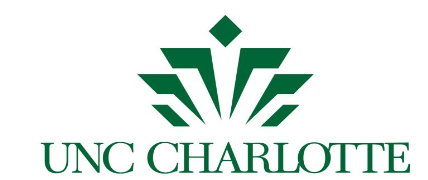 MA Program in PsychologyThesis Evaluation FormStudent Learning Outcome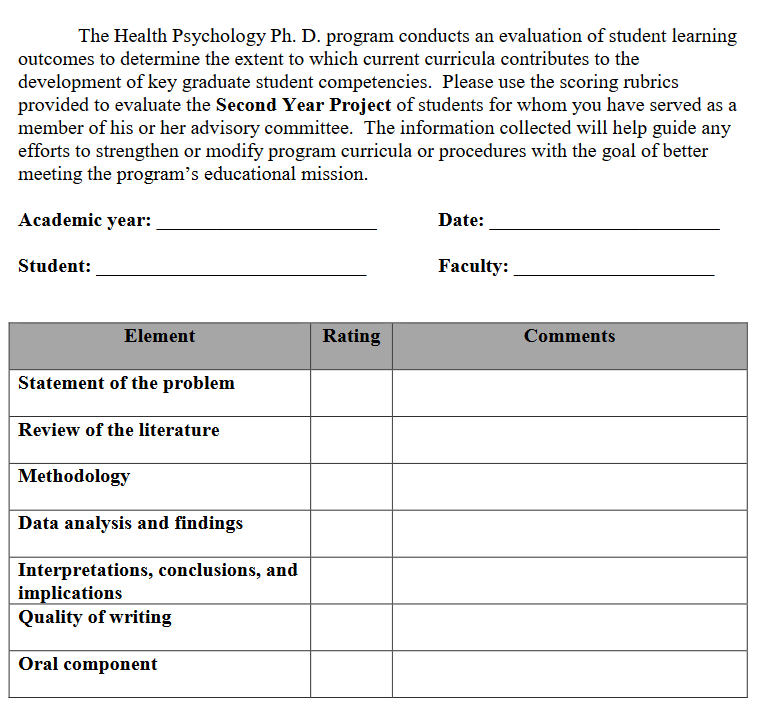 MA Program in PsychologyThesis Evaluation FormStudent Learning Outcome Scoring Rubric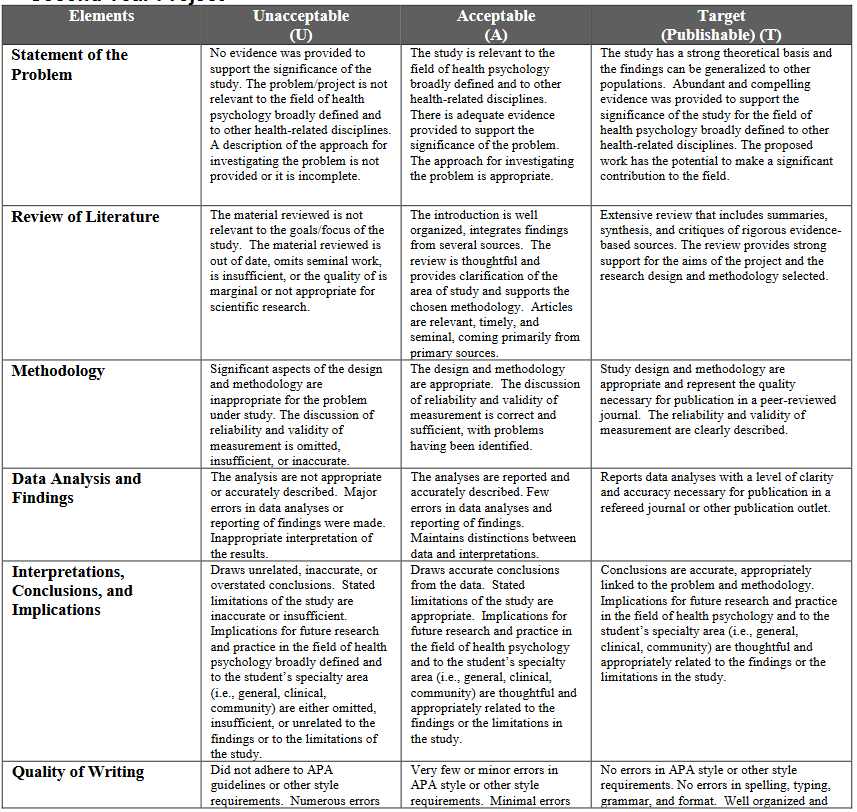 